Ateliers sur les types de phrasestri de phrasesAlvéolesPinces de couleurcartes à pinceJeu du tapis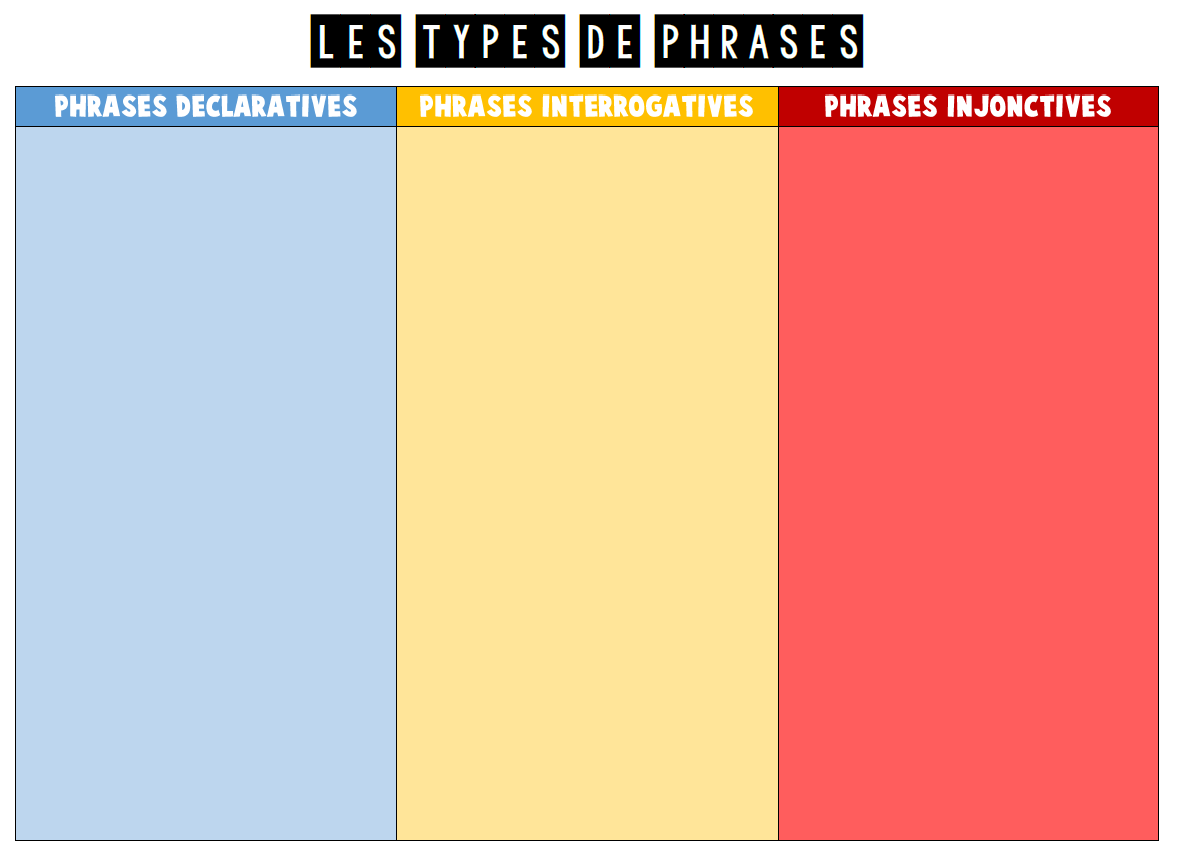 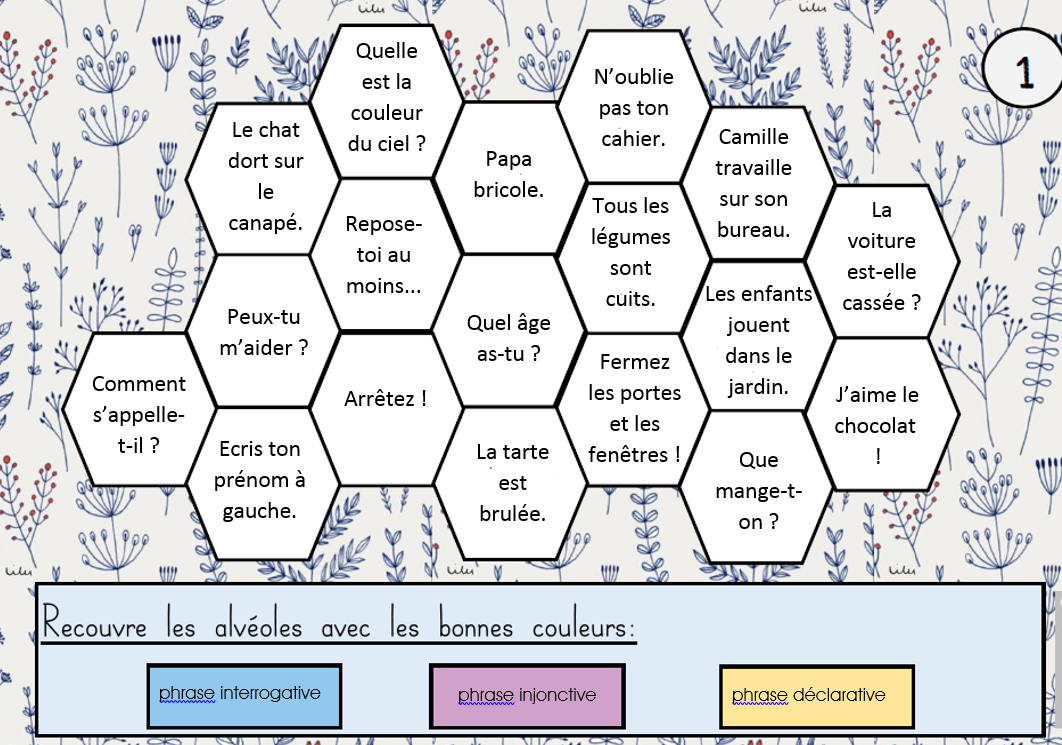 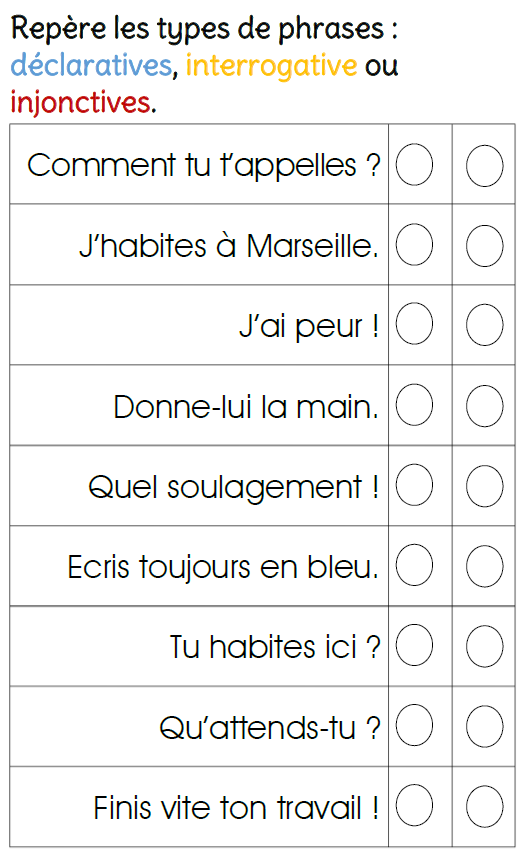 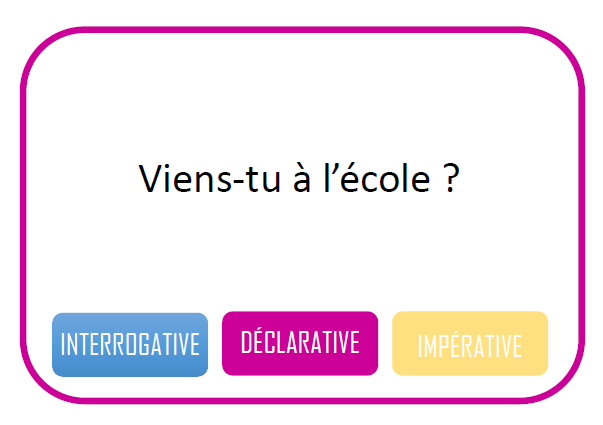 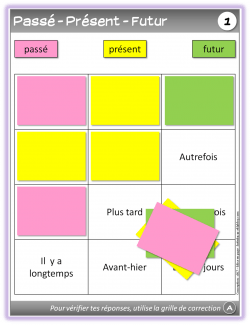 tabourets oscillantsélastiquestable hautesoltable ronde